?АРАР	                                                                                          ПОСТАНОВЛЕНИЕ 2023 йыл 04 сентябрь	             № 57                 04 сентября 2023 года БАШ?ОРТОСТАН РЕСПУБЛИКА¹ЫМИШК" РАЙОНЫМУНИЦИПАЛЬ РАЙОНЫНЫ*И(КЕ АРЗАМАТАУЫЛ СОВЕТЫАУЫЛ БИЛ"М"¹ЕХАКИМИ"ТЕ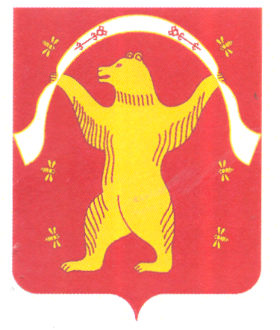 РЕСПУБЛИКА БАШКОРТОСТАНАДМИНИСТРАЦИЯСЕЛЬСКОГО ПОСЕЛЕНИЯСТАРОАРЗАМАТОВСКИЙСЕЛЬСОВЕТМУНИЦИПАЛЬНОГО РАЙОНАМИШКИНСКИЙ РАЙОНРЕСПУБЛИКИ БАШКОРТОСТАНО внесении изменений в постановление № 55 от 16.11.2012 г. «Об утверждении Административного регламента предоставления муниципальной услуги «Передача жилых помещений муниципального жилищного фонда в собственность граждан в порядке приватизации»      В соответствии п.2,4 ст.2 Федерального закона от 27.07.2010 №210-ФЗ «Об организации предоставления государственных и муниципальных услуг», ст.2 Закона РФ № 1541-1 от 04.07.1991 «О приватизации жилищного фонда в Российской Федерации», с поручением Президента Российской Федерации В.В.Путина от 10 октября 2020 года № Пр-1648 Администрация сельского поселения Староарзаматовский сельсовет муниципального района Мишкинский район Республики Башкортостан п о с т а н о в л я е т:   1.Внести в административный регламент предоставления муниципальной услуги «Передача жилых помещений муниципального жилищного фонда в собственность граждан в порядке приватизации» следующие изменения:- В п.1.2  добавить: Граждане Российской Федерации, имеющие право пользования жилыми помещениями государственного или муниципального жилищного фонда на условиях социального найма, вправе приобрести их на условиях, предусмотренных настоящим Законом, иными нормативными правовыми актами Российской Федерации и нормативными правовыми актами субъектов Российской Федерации, в общую собственность либо в собственность одного лица, в том числе несовершеннолетнего, с согласия всех имеющих право на приватизацию данных жилых помещений совершеннолетних лиц и несовершеннолетних в возрасте от 14 до 18 лет.- добавить п. 2.14.7 предоставление муниципальной услуги посредством ЕПГУ (перевод массовых социально значимых услуг в электронный формат, в том числе с использованием инфраструктуры Единого портала государственных и муниципальных услуг.2. Настоящее постановление обнародовать путем размещения на информационном стенде в здании Администрации сельского поселения Староарзаматовский сельсовет муниципального района Мишкинский район Республики Башкортостан и разместить на официальном сайте муниципального района Мишкинский район Республики Башкортостан http://mishkan.ru/.3. Контроль за исполнением настоящего постановления оставляю за собой. Глава сельского поселения:                                                 С.Н.Саликов